УКРАЇНАПОЧАЇВСЬКА  МІСЬКА  РАДАСЬОМЕ  СКЛИКАННЯ  ДВАДЦЯТА  СЕСІЯРІШЕННЯВід «    » березня  2017 року                                                    			     проектПро  затвердження  Програми «Реконструкція водопровідної мережі в м. Почаїв на 2017-2018 роки »  	Керуючись Законом України « Про питну воду та питне водопостачання» та ст. 22 ст.26 Закону України «Про місцеве самоврядування в Україні» сесія Почаївської міської ради вирішилаВИРІШИЛА:1.Затвердити Програму « Реконструкція водопровідної мережі в м. Почаїв на 2017-2018 роки», загальним обсягом фінансування 567,00 тис. грн.2.Дане рішення оприлюднити на офіційному веб-сайті Почаївської міської ради.3. Контроль за виконанням даного рішення покласти на постійну комісію з питань житлово-комунального господарства та комунальної власності, промисловості, підприємництва, транспорту та зв’язку.Чубик А.В.ПроектПрограми реконструкції водопровідної мережі в  м. Почаїв на 2017-2018 роки.Зміст.1.Паспорт Програми.2.Проблема, на розв’язання якої спрямована Програма.3.Мета Програми.4.Фінансове забезпечення Програми.5.Термін реалізації Програми.6.Заходи Програми.7.Очікуванні результати Програми.8.Контроль за виконанням Програми.Паспорт Програми2. Проблема, на розв’язання якої спрямована ПрограмаВодопостачання м. Почаїв складається з водо-насосної станції села  Старий Почаїв, на якій розташовані 3  артезіанські свердловини сумарною  продуктивністю 105 м3 за год., свердловини по вул. Бригадна продуктивністю 25 м3 за год., свердловини по вул. Шевченка ( база Почаївського ККП) продуктивністю 25 м3 за год., свердловини по вул. Польова продуктивністю 10 м3 за год. та водопровідної мережі довжиною 54,8 км.   В 2005 році прокладено водогін довжиною 2365 мп. Ǿ 220 ПЕ, від водо-насосної станції до  урочища Камінщик, також прокладено водопровідну мережу 901 м/п. від Камінщика до автостанції м.Почаїв та прокладено водогін довжиною 646 м/п ПЕ Ǿ 160 мм. від Камінщика до резервуару питної води, який знаходиться біля будівлі терапевтичного відділення  Почаївської районної комунальної лікарні. 	Актуальність проекту полягає в створенні умов для забезпечення питною водою населення м. Почаїв. Через високий ступінь зношеності водо-мережі,  постійні пошкодження водопровідної мережі робить цю проблему особливо гострою. Такий стан речей зумовлює проникнення забруднюючих речовин та мікроорганізмів у трубопроводи, погіршує санітарно - епідеміологічний стан та нормальну життєдіяльність населення.3.Мета Програми.         Метою програми є підвищення життєвого рівня жителів м. Почаїв шляхом забезпечення їх якісною питною водою та наданню якісних послуг.   Даний захід передбачає проведення реконструкції свердловини по вул. М. Рожко, заміні насосу глибинного на водо - насосній станції Почаївського ККП, заміні водопровідних труб до вул. Дорошенка, встановленні частотного перетворювача по вул. Бригадна.   Для реалізації програми необхідно 567 тис. грн. Кошти Почаївської Міської Ради 447 тис. грн., кошти Почаївського ККП – 120,0 тис. грн..4. Фінансове забезпечення Програми.5. Термін реалізації Програми.Виконання  програми передбачається  здійснити протягом 2017-2018 роки.6. Заходи ПрограмиОбсяги фінансування заходів для виконання завдання 3 на 2018 рік буде визначатися із  проведеного аналізу у 2017р.7. Очікуванні результати      Реалізація проекту значно поліпшить ситуацію для розвитку м. Почаїв короткотривалі наслідки реалізації проекту, а саме: монтаж станції автоматичного керування глибинного насоса з функцією частотного перетворювача,завдяки якому буде відбуватися плавний запуск електродвигуна, що збільшить термін експлуатації глибинного насоса та дасть економію електроенергії від 3-10%.  	Заміна глибинного насоса ЕЦВ-8-40-150 на новий насос зарубіжного виробництва (гідровакум Польша) потужність насоса 25 кВт.. дасть економію 7200 кВт. електроенергії, та даний насос має більший термін експлуатації завдяки якісним складовим глибинного насоса.	Заміна водопровідної ПЕ труби діаметром 90мм. дасть можливість збільшити подачу води в часи максимального споживання води населенням м. Почаїв.    Реконструкція свердловини по вул. Бригадна дозволить забезпечити водопостачанням вулиці Дорошенка, Липова, Суворова, Дружби, Макаренка. Б. Хмельницького, Винниченка.  Важливим є забезпечення всіх жителів м. Почаїв якісною питною водою.   	 Проект призведе до поліпшення умов праці обслуговуючого персоналу, підвищить ефективність роботи об’єктів забору, транспортування і розподілу питної води джерел м. Почаїв. Проект покращить екологічний та санітарний стан міста, дозволить контролювати якість питної води в мережі.  	 Реалізація проекту суттєво вплине на формування довіри громади до влади, а також і в самій громаді.  8. Контролю за ходом виконання Програми.	Управління та організацію виконання заходів Програми здійснює Почаївський ККП в особі Начальника Почаївського ККП. Відповідальним виконавцем Програми є Почаївська міська рада. Контроль за виконанням програми покладається на постійну комісію з питань житлово-комунального господарства та комунальної власності, промисловості, підприємництва, транспорту та зв’язку. 	Щорічно, виконавці Програми готують звіт про виконання заходів Програми, інформують про досягнення показників програми та подають на розгляд постійної комісії з питань житлово-комунального господарства та комунальної власності, промисловості, підприємництва, транспорту та зв’язку. Разом з висновками постійної комісії звіт заслуховується на сесії Почаївської міської ради.В разі необхідності, розробниками Програми вносяться зміни та доповнення, уточнюються показники. Після чого запропоновані зміни виносяться на розгляд сесії Почаївської міської ради для затвердження та внесення зазначених змін у паспорт Програми.  Назва програмиПрограма реконструкції водопровідної мережі в м. Почаїв на 2017-2018 роки.Ініціатор розроблення програмиПочаївська міська радаДата ,номер і назва розпорядчого документа органу влади про розроблення програмиЗУ «Про місцеве самоврядування в Україні»,ЗУ « Про добровільне  об’єднання територіальних громад»,ЗУ «Про питну воду та питне водопостачання»Розробник програми Почаївська міська радаУчасники програмиПочаївський комбінат комунальних підприємств.Відповідальний виконавець програми Почаївський комбінат комунальних підприємств.Мета програмиПідвищення життєвого рівня мешканців м. Почаїв шляхом забезпечення їх якісною питною водою.Термін реалізації програми2017-2018 рокиЗагальний обсяг фінансування:кошти місцевого бюджету;кошти ін. джерел.567 тис. грн..447,0 тис. грн.120,0 тис. грн.Очікувані результати виконання програмиПокращення екологічного та санітарного стану міста, контроль якості питної води .Контроль за виконанням програмиКомісія з питань житлово-комунального та комунальної власності, промисловості, підприємництва, транспорту та зв’язку.Джерела фінансуванняОбсяг фінансування (тис. грн.)У тому числі за рокамиУ тому числі за рокамиДжерела фінансуванняОбсяг фінансування (тис. грн.)20172018Міський бюджет447000 грн187000 грн.260000 грн.Почаївський ККП120000 грн 80000 грн.40000 грн.Всього567,00 тис.грн.567,00 тис.грн.567,00 тис.грн.Пріоритетні  завданняЗаходиСтрок виконання заходуВиконавціДжерела фінансуванняОрієнтовні обсяги фінансування (вартість тис. грн.)Орієнтовні обсяги фінансування (вартість тис. грн.)Очікуванні результатиЗавдання 1Покращення матеріально технічного оснащення системи водопостачання1.1.Придбання глибинний насос.2017 р.Березень-квітень)Почаївський ККП.Місцевий бюджет20172018Встановлення нового глибинного насосаЗавдання 1Покращення матеріально технічного оснащення системи водопостачання1.1.Придбання глибинний насос.2017 р.Березень-квітень)Почаївський ККП.Місцевий бюджет67,0Встановлення нового глибинного насосаЗавдання 1Покращення матеріально технічного оснащення системи водопостачання1.2.Придбання частотного перетворювача.2017 р.Почаївський ККПМісцевий бюджет120,0Встановлено частотний перетворювачЗавдання 2Реконструкція частини водопроводу.2.1. Заміна водопровідної труби 90 мм.до вул. Дорошенка.2017 р.Почаївський ККПМісцевий бюджет  Почаївський ККП80,0Проведено реконструкцію частини водопроводу по вул. ДорошенкаЗавдання 3 Реконструкція свердловини по вул. М.  Рожка3.1. Розробка та аналіз робіт по реконструкції свердловини3.2. Розробка проектно-кошторисної документації3.3. Проведення необхідних робіт по реконструкції свердловини2017 р.Почаївський ККПМіський бюджет300,Проведено комплекс заходів по реконструкції свердловини по вул. М. Рожко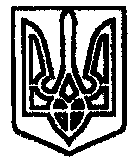 